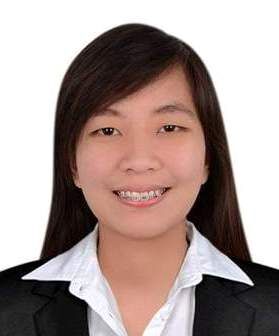 MARELAMARELA.258262@2freemail.com ObjectiveTo obtain a position where I can make use of my skills in an office environment, my aptitude to adapt and learn rapidly, and my capability to work well with others.Capabilities Computer Literacy (MS Word, Excel, PowerPoint)Knowledgeable in Oracle.Able to multi-task efficientlyGood in written and verbal skills. Use of proper grammar.Knowledgeable in Internet accessHardworking, responsible, patientOrganize and preserve paper and computer files.Understand and follow oral and written instructions.Knowledgeable in Basic AccountingWilling to learn new things.Knowledgeable in areas of Investment Banking, Math and Financial Analysis based on Bloomberg Aptitude Test.Able to work well with others.Works with flexibilityWork ExperienceCompany 	: Emerson Electric Asia, ROHQ, Quezon City, PhilippinesIndustry	: Technology and EngineeringJob Title	: Order Administrator cum Admin for Valve Automation Process ManagementPeriod		: May 2014 - January 2016Duties and Responsibilities:Part of Nuclear Team for Valve Automation Receives and processes requests and provides updates on status of requests.Enters data and required information using standardized templates/forms/business system.Perform accurate and timely (within the goals set by management) processing and entering of non-engineered orders into local order entry systems (e.g. Oracle) in conformance with customer needs and factory capabilities to allow effective performance to customer requirements.Monitoring of the generic mailbox of all orders and inquiries received.Identifies customer needs through communication and creates solutions to customer problems.  Implements error-proofing method to ensure all transactions done are accuratelyAdheres to shift schedules and attendance expectations to ensure consistent support to customers and a balanced workload for peersCoordinates with other teams/support to complete the request of customers.Records and submits periodic and/or quarterly transaction records, log sheets and/or trackersAccurately logging of daily activitiesAccurate logging of order documents and correspondenceServes as back-up for similar or related function for business continuityCompany	: Philippine National Bank, Galas, Quezon City, PhilippinesIndustry	: Banking and FinanceJob Title	: Student TraineePeriod		: April 2013 - May 2013Duties and Responsibilities:Assists customers on opening of new accounts.Updating of dormant accounts of customers.Account inventoryEducationBachelor in Banking and Finance	Polytechnic University of the Philippines					Sta. Mesa, Manila					May 2014Valedictorian				Balayan National High School					Balayan, Batangas					March 2010Personal BackgroundNationality		 	: FilipinoGender				: FemaleBirthday 			: 09 June, 1994Religion 			: Roman CatholicMarital Status 			: SingleLanguage 			: English, TagalogAchievementsLife Insurance Agent (with the grade of 92%)December 13, 2013Civil Service Eligibility (Professional Level)October 2013Dean’s ListerFirst Semester AY 2013-2014 GWA 1.43 Second Semester AY 2012-2013 GWA 1.75First Semester AY 2012-2013 GWA 1.43Second Semester AY 2010-2011 GWA 1.75First Semester AY 2010-2011 GWA 1.68Mercury Drug Award for Excellence in MathematicsMarch 2010Insular Life Award for Academic ExcellenceMarch 2010AffiliationsLeader, A Thesis: “An Analysis on the Contribution of Novaliches Development Cooperative (NOVADECI) on the Improvement of Its Member's Quality of Living.” October 2013Leader, A Feasibility Study “ELJAN Lending Services Corporation” March 2014Seminars and Trainings Attended“Investing in Properties: Paradigm of Your Future Dreams”Mr. Carl Dy and Atty. Arnel Dela RosaPolytechnic University of the Philippines, Sta. Mesa, ManilaJanuary 21, 2013“Journey to Financial Freedom: Achieving Financial Wellness”Mr. Chinkee TanPolytechnic University of the Philippines, Sta. Mesa, ManilaJanuary 15, 2013 “First Philippine Junior Finance and Investment Summit”			CFA Society Philippines, SMX Convention Center, Pasay City			July 2013“English Proficiency Training”			Emerson Electric Asia, ROHQ, Mandaluyong City			June 2015“Moments of Truth”			Emerson Electric Asia, ROHQ, Quezon City			October 2015Character ReferencesTo follow upon requestVisa Status:	Tourist Visa (Can start immediately)I hereby declare that all the particulars stated in this application are true to the best of my knowledge and belief.